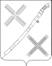 СОВЕТКРАСНОГВАРДЕЙСКОГО СЕЛЬСКОГО ПОСЕЛЕНИЯ КАНЕВСКОГО РАЙОНАРЕШЕНИЕ__________________                                                                                      № _____поселок КрасногвардеецО внесении изменений в решение Совета Красногвардейского сельского поселения Каневского района от 26 мая 2022 года № 151«О налоге на имущество физических лиц»На основании протеста прокуратуры Каневского района от 23 августа № 07-02/Прдп1011-23-20030029, Совет Красногвардейского сельского поселения Каневского района р е ш и л:1. Внести в решение Совета Красногвардейского сельского поселения Каневского района от 26 мая 2022 года № 1511 «О налоге на имущество физических лиц» следующие изменения:1.1. Решение дополнить пунктом 3.1 следующего содержания:«3.1. Налоговая база в отношении объекта налогообложения за налоговый период 2023 года определяется как его кадастровая стоимость, внесенная в Единый государственный реестр недвижимости и подлежащая применению с 1 января 2022 года с учетом особенностей, предусмотренных статьей 403 Налогового кодекса Российской Федерации, в случае, если кадастровая стоимость такого объекта налогообложения, внесенная в Единый государственный реестр недвижимости и подлежащая применению с 1 января 2023 года, превышает кадастровую стоимость такого объекта налогообложения, внесенную в Единый государственный реестр недвижимости и подлежащую применению с 1 января 2022 года, за исключением случаев, если кадастровая стоимость соответствующего объекта налогообложения увеличилась вследствие изменения его характеристик.».1.2. Пункт 4 Решения изложить в следующей редакции:«4. Освободить на 50 % от уплаты налога на имущество физических лиц следующую категорию налогоплательщиков: членов многодетных семей, обладающих правом собственности на имущество, признаваемое объектом налогообложения, - в отношении одного объекта налогообложения, расположенного на территории Красногвардейского сельского поселения Каневского района по выбору налогоплательщика и не используемого в предпринимательской деятельности.Под многодетной семьей в настоящем решении понимается семья, в которой воспитываются трое и более детей в возрасте до 18 лет, а при обучении детей в общеобразовательных организациях и государственных образовательных организациях по очной форме обучения - до окончания обучения, но не более чем до достижения ими возраста 23 лет.Освободить на 100% от уплаты налога на имущество физических лиц, призванных на военную службу по мобилизации и поступивших на военную службу на добровольной основе, а также членов их семей, обладающих правом собственности на имущество, признаваемое объектом налогообложения в отношении одного, не используемого в предпринимательской деятельности объекта каждого вида. Уведомление о выбранных объектах налогообложения, в отношении которых предоставляется налоговая льгота, представляется налогоплательщиком-физическим лицом в налоговый орган по своему выбору. Уведомление о выбранных объектах налогообложения может быть представлено в налоговый орган через многофункциональный центр предоставления государственных или муниципальных услуг.В случае передачи имущества по договору аренды, льгота не предоставляется».2. Копию настоящего решения направить в Межрайонную инспекцию Федеральной налоговой службы России № 4 по Краснодарскому краю для руководства в работе.3. Опубликовать настоящее решение в газете «Каневские зори» и разместить на официальном сайте администрации Красногвардейского сельского поселения Каневского района в информационно-телекоммуникационной сети «Интернет».4. Контроль за выполнением настоящего решения возложить на постоянную комиссию Совета Красногвардейского сельского поселения Каневского района по бюджету, налогам и сборам, по имуществу и землепользованию.5. Решение вступает в силу со дня его официального опубликования.Глава Красногвардейского сельскогопоселения Каневского района                                                             Ю.В.Гринь